§551.  Multistate agreement and federal programs1.  Authorization.  The Secretary of State, acting with the concurrence of the Commissioner of Transportation and the Commissioner of Public Safety, may enter into a multistate agreement or federal program for the administration of this subchapter.  The Secretary of State may participate in the Unified Carrier Registration System created under the federal Unified Carrier Registration Act of 2005 authorized in PL 109-59.[PL 2005, c. 649, §1 (AMD).]2.  Purpose.  It is the purpose of this section to:A.  Promote and encourage the fullest and most efficient use of the highway system by providing for a single point of contact for the administration of multistate and federal programs;  [PL 2005, c. 649, §1 (AMD).]B.  Provide for a uniform set of rules among participating states;  [PL 1993, c. 683, Pt. A, §2 (NEW); PL 1993, c. 683, Pt. B, §5 (AFF).]C.  Enable participating states to act cooperatively in the collection of fees; and  [PL 2009, c. 598, §7 (AMD).]D.  Establish and maintain the concept of one administrating state for each motor carrier based on the rules established under a multistate agreement or federal program.  [PL 2005, c. 649, §1 (AMD).][PL 2009, c. 598, §7 (AMD).]3.  Principle.  The Legislature, in authorizing the Secretary of State to enter into a multistate agreement or federal program, recognizes that the concept of one administrating state should promote the more efficient use of the highway system while protecting the travelling public.  The Legislature further recognizes that a multistate agreement or federal program should reduce the administrative burden for the motor carrier industry by limiting the number of contacts necessary when a motor carrier operates in interstate commerce.[PL 2005, c. 649, §1 (AMD).]4.  Authorization.  The Secretary of State may enter into a multistate agreement or federal program for the administration of this subchapter consistent with the purposes and principles of this section.  The Secretary of State may collect and distribute fees for other participating jurisdictions and receive fees from those jurisdictions collected on behalf of this State.  The Secretary of State may collect, distribute and receive fees pursuant to the requirements of the federal Unified Carrier Registration Act of 2005 authorized by PL 109-59.[PL 2005, c. 649, §1 (AMD).]5.  Rules.  The Secretary of State, with the concurrence of the Commissioner of Transportation and the Commissioner of Public Safety, may make rules to implement a multistate agreement or federal program entered into under this section.[PL 2005, c. 649, §1 (AMD).]6.  Penalty. [PL 2013, c. 530, §1 (RP).]SECTION HISTORYPL 1993, c. 683, §A2 (NEW). PL 1993, c. 683, §B5 (AFF). PL 2005, c. 649, §1 (AMD). PL 2009, c. 598, §§7, 8 (AMD). PL 2013, c. 530, §1 (AMD). The State of Maine claims a copyright in its codified statutes. If you intend to republish this material, we require that you include the following disclaimer in your publication:All copyrights and other rights to statutory text are reserved by the State of Maine. The text included in this publication reflects changes made through the First Regular Session and the First Special Session of the131st Maine Legislature and is current through November 1, 2023
                    . The text is subject to change without notice. It is a version that has not been officially certified by the Secretary of State. Refer to the Maine Revised Statutes Annotated and supplements for certified text.
                The Office of the Revisor of Statutes also requests that you send us one copy of any statutory publication you may produce. Our goal is not to restrict publishing activity, but to keep track of who is publishing what, to identify any needless duplication and to preserve the State's copyright rights.PLEASE NOTE: The Revisor's Office cannot perform research for or provide legal advice or interpretation of Maine law to the public. If you need legal assistance, please contact a qualified attorney.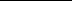 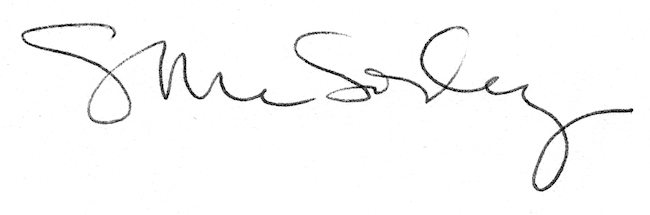 